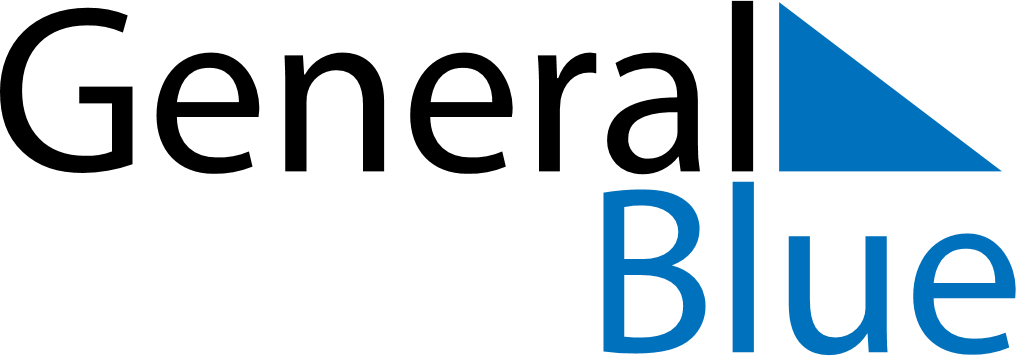 April 2024April 2024April 2024April 2024April 2024April 2024Aguas Verdes, Tumbes, PeruAguas Verdes, Tumbes, PeruAguas Verdes, Tumbes, PeruAguas Verdes, Tumbes, PeruAguas Verdes, Tumbes, PeruAguas Verdes, Tumbes, PeruSunday Monday Tuesday Wednesday Thursday Friday Saturday 1 2 3 4 5 6 Sunrise: 6:22 AM Sunset: 6:27 PM Daylight: 12 hours and 4 minutes. Sunrise: 6:22 AM Sunset: 6:26 PM Daylight: 12 hours and 4 minutes. Sunrise: 6:22 AM Sunset: 6:26 PM Daylight: 12 hours and 4 minutes. Sunrise: 6:22 AM Sunset: 6:25 PM Daylight: 12 hours and 3 minutes. Sunrise: 6:21 AM Sunset: 6:25 PM Daylight: 12 hours and 3 minutes. Sunrise: 6:21 AM Sunset: 6:25 PM Daylight: 12 hours and 3 minutes. 7 8 9 10 11 12 13 Sunrise: 6:21 AM Sunset: 6:24 PM Daylight: 12 hours and 3 minutes. Sunrise: 6:21 AM Sunset: 6:24 PM Daylight: 12 hours and 3 minutes. Sunrise: 6:21 AM Sunset: 6:24 PM Daylight: 12 hours and 2 minutes. Sunrise: 6:20 AM Sunset: 6:23 PM Daylight: 12 hours and 2 minutes. Sunrise: 6:20 AM Sunset: 6:23 PM Daylight: 12 hours and 2 minutes. Sunrise: 6:20 AM Sunset: 6:22 PM Daylight: 12 hours and 2 minutes. Sunrise: 6:20 AM Sunset: 6:22 PM Daylight: 12 hours and 2 minutes. 14 15 16 17 18 19 20 Sunrise: 6:20 AM Sunset: 6:22 PM Daylight: 12 hours and 2 minutes. Sunrise: 6:20 AM Sunset: 6:21 PM Daylight: 12 hours and 1 minute. Sunrise: 6:19 AM Sunset: 6:21 PM Daylight: 12 hours and 1 minute. Sunrise: 6:19 AM Sunset: 6:21 PM Daylight: 12 hours and 1 minute. Sunrise: 6:19 AM Sunset: 6:21 PM Daylight: 12 hours and 1 minute. Sunrise: 6:19 AM Sunset: 6:20 PM Daylight: 12 hours and 1 minute. Sunrise: 6:19 AM Sunset: 6:20 PM Daylight: 12 hours and 1 minute. 21 22 23 24 25 26 27 Sunrise: 6:19 AM Sunset: 6:20 PM Daylight: 12 hours and 0 minutes. Sunrise: 6:19 AM Sunset: 6:19 PM Daylight: 12 hours and 0 minutes. Sunrise: 6:19 AM Sunset: 6:19 PM Daylight: 12 hours and 0 minutes. Sunrise: 6:18 AM Sunset: 6:19 PM Daylight: 12 hours and 0 minutes. Sunrise: 6:18 AM Sunset: 6:19 PM Daylight: 12 hours and 0 minutes. Sunrise: 6:18 AM Sunset: 6:18 PM Daylight: 12 hours and 0 minutes. Sunrise: 6:18 AM Sunset: 6:18 PM Daylight: 11 hours and 59 minutes. 28 29 30 Sunrise: 6:18 AM Sunset: 6:18 PM Daylight: 11 hours and 59 minutes. Sunrise: 6:18 AM Sunset: 6:18 PM Daylight: 11 hours and 59 minutes. Sunrise: 6:18 AM Sunset: 6:17 PM Daylight: 11 hours and 59 minutes. 